Уважаемые коллеги!Ресурсный учебно-методический центр по обучению инвалидов и лиц с ОВЗ НГТУ приглашает пройти обучение по следующим программам дополнительного профессионального образования (программам повышения квалификации).Заявку необходимо отправить на электронную почту epanchuk05@mail.ru (формы в Приложениях 1-4). При отсутствии подтверждения получения заявки в течение 2-х рабочих дней, необходимо продублировать заявку или связаться с контактным лицом.Участие в курсах бесплатно.Контактные данные:Тел.: 8 (383) 346-22-51e-mail: epanchuk05@mail.ruКонтактное лицо: Панчук Екатерина Юрьевна, доцент кафедры экономики маркетинга и психологии управления, ответственное лицо за психолого-педагогическое сопровождение студентов с инвалидностью и ОВЗ АнГТУ.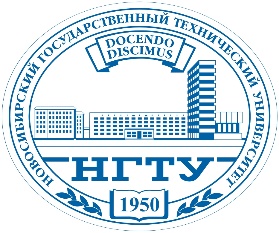 МИНИСТЕРСТВО ВЫСШЕГО ОБРАЗОВАНИЯ И НАУКИ РОССИЙСКОЙ ФЕДЕРАЦИИНОВОСИБИРСКИЙ ГОСУДАРСТВЕННЫЙ ТЕХНИЧЕСКИЙ УНИВЕРСИТЕТ РЕСУРСНЫЙ УЧЕБНО-МЕТОДИЧЕСКИЙ ЦЕНТР ПО ОБУЧЕНИЮ ИНВАЛИДОВ И ЛИЦ С ОГРАНИЧЕННЫМИ ВОЗМОЖНОСТЯМИ ЗДОРОВЬЯ 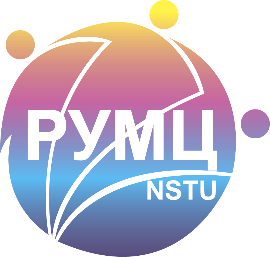 Наименование программыКатегория слушателейФорма обученияСроки проведенияСроки подачи заявкиФорма заявкиОсобенности приёма, обучения, психолого-педагогического сопровождения лиц с инвалидностью и ОВЗ, в том числе имеющих статус ветеранов военных действий, 72 ч.Повышение квалификацииСотрудники вузов-партнеров РУМЦ НГТУНе более 15 человек от вузазаочная с использованием дистанционных технологий13.05.24 г. – 10.06.24 г.до 06.05.24 г. включительноПриложение 1Социальное предпринимательство в инклюзивной сфере, 16 ч.Повышение квалификацииСтуденты вузов- партнеров РУМЦ НГТУ с инвалидностьюНе более 2 человек от вузазаочная с использованием дистанционных технологий24.06.24 г. – 03.07.24 г.до 20.06.24 г. включительноПриложение 2Взаимодействие куратора практики с обучающимся инвалидом, в том числе с применением дистанционных технологий, 72 ч.Повышение квалификациипредставители работодателей – кураторы учебной и/или производственной практики;представители вузов-партнеров – кураторы учебной и/или производственной практики.Не более 5 человек от вузазаочная с использованием дистанционных технологий14.10.24 г. – 12.11.24 г.до 10.10.24 г. включительноПриложение 3Особенности приёма, обучения, психолого-педагогического сопровождения лиц с инвалидностью и ОВЗ, в том числе имеющих статус ветеранов военных действий, 72 ч.Повышение квалификацииСотрудники вузов-партнеров РУМЦ НГТУНе более 15 человек от вузазаочная с использованием дистанционных технологий21.10.24 г. – 19.11.24 г.до 17.10.24 г. включительноПриложение 4